30-Nov-2023 (Fotokalender) Wer den Ordner mit den Fotos schon angelegt hat, kann gleich mit dem Kalender beginnen. Ansonsten wie folgt vorgehen:Ordner anlegen:Wir brauchen einen Ordner und mindestens 13 Fotos. (Deckblatt und 12 Monate)Zuerst einen neuen Ordner anlegen und zwar:Explorer            öffnen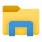 Computeria – Aufgaben 2023-2024 aufrufen und dann – Neuer Ordner – als Bezeichnung Fotos Kalender 2024 eingebenDann gewünschte Bilder suchen und in diesen Ordner kopierenKALENDER GESTALTEN:Suche im Internet CEWE Fotokalender (www.cewe-fotoservice.at)Auswahl des Produktes.TischkalenderTischaufstellkalenderBei Cewe gestaltenJetzt online bestellen (=gestalten, Cewe-Programm wird nicht auf den Computer heruntergeladen!)Starttermin für den Kalender bestätigen (1.1.2024)Jetzt gestaltenDesign auswählen (Standard oder Premium – Ich würde eher Premium wählen, da gibt es mehr Gestaltungsmöglichkeiten wie z.B. auch Masken oder Rahmen)Fotos und Videos: 
WICHTIG: Hier den Ordner, in dem sich die Fotos befinden, auswählen. Für die Gestaltung des Kalenders dann das jeweilige Wunschfoto anklicken und auf die gewünschte Kalenderseite ziehenEs besteht die Möglichkeit, den Kalender mit Masken oder Rahmen zu gestalten. Ebenso können zusätzliche Cliparts eingefügt werden.Wenn etwas nicht gefällt, einfach auf RÜCKGÄNGIG klicken!!!Hinweis: Speichern nur online möglich (Mailadresse und Passwort überlegen); sonst einfach schließen. Der Kalender muss nicht bestellt bzw. gekauft werden.WER DEN KALENDER NICHT PROBIEREN MÖCHTE – BITTE GESTALTUNGSAUFGABE VOM VORIGEN FREITAG ODER RESTLICHE AUFGABEN VOM 16. NOVEMBER WEITERMACHEN 